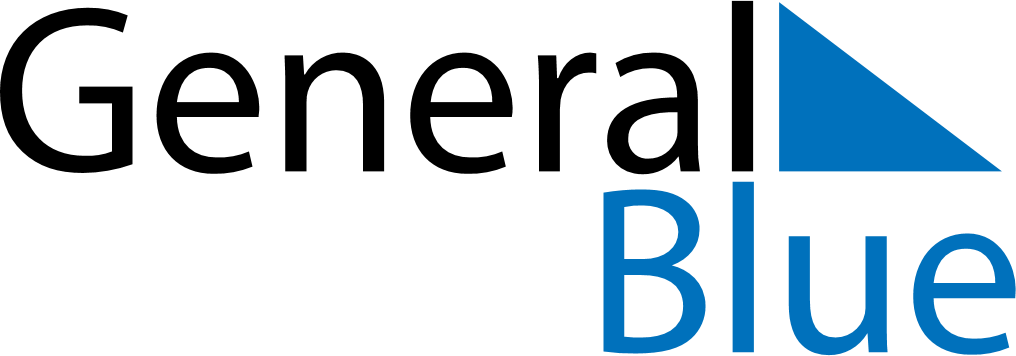 Quarter 4 of 2022El SalvadorQuarter 4 of 2022El SalvadorQuarter 4 of 2022El SalvadorQuarter 4 of 2022El SalvadorQuarter 4 of 2022El SalvadorOctober 2022October 2022October 2022October 2022October 2022October 2022October 2022MONTUEWEDTHUFRISATSUN12345678910111213141516171819202122232425262728293031November 2022November 2022November 2022November 2022November 2022November 2022November 2022MONTUEWEDTHUFRISATSUN123456789101112131415161718192021222324252627282930December 2022December 2022December 2022December 2022December 2022December 2022December 2022MONTUEWEDTHUFRISATSUN12345678910111213141516171819202122232425262728293031Nov 2: All Souls’ DayDec 25: Christmas Day